МІНІСТЕРСТВО ОСВІТИ І НАУКИ УКРАЇНИЛЬВІВСЬКИЙ НАЦІОНАЛЬНИЙ УНІВЕРСИТЕТ ІМЕНІ ІВАНА ФРАНКАМЕХАНІКО-МАТЕМАТИЧНИЙ ФАКУЛЬТЕТКафедра теорій функцій і функціонального аналізуЗатвердженона засіданні кафедри теорії функційі функціонального аналізу(протокол №8 від 17 травня 2021 р.)В.о. завідувача кафедри доктор фізико-математичних наук,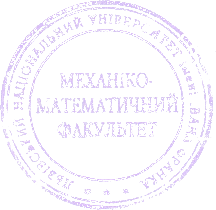 професор Скасків О. Б.___________________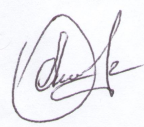 Силабус з навчальної дисципліни„Науковий семінар з аналізу“,що викладається в межах освітньо-наукової програмипідготовки доктора філософії(третього (освітньо-наукового) рівня вищої освіти)для здобувачів за спеціальністю 111 МатематикаЛьвів 2021Назва дисципліниНауковий семінар з аналізуАдреса викладання дисципліниЛьвівський національний факультет імені Івана Франка,Механіко-математичний факультет, вул. Університетська 1, м. ЛьвівФакультет та кафедра, за якою закріплена дисциплінаМеханіко-математичний факультет,кафедра теорії функцій і функціонального аналізуГалузь знань 11 Математика та СтатистикаШифр спеціальності111 МатематикаВикладачі дисципліниСкасків Олег Богданович, д.ф.-м.н., професорЧижиков Ігор Ельбертович, д.ф.-м.н., професорКонтактна інформація викладачівoleh.skaskiv@lnu.edu.uaihor.chyzhykov@lnu.edu.uaКонсультації з питань навчання по дисципліні Консультації в день проведення семінару (за попередньою домовленістю).Сторінка курсуhttps://new.mmf.lnu.edu.ua/academics/postgraduates/onp-np-111Інформація про дисциплінуНауковий семінар з аналізу є одним з основних елементів освітньої програми підготовки доктора філософії у галузі теорії функцій і функціонального аналізу та суміжних дисциплін. Він закладає основи широкого наукового кругозору, а також та практичні навички наукових дискусій та командного наукового пошуку. Коротка анотація дисципліниДисципліна “Науковий семінар з аналізу” є вибірковою дисципліною зі спеціальності 111 Математика для освітньої програми підготовки доктора філософії, яка викладається в Львівському національному університеті імені Івана Франка протягом перших семи семестрів на усіх чотирьох роках навчання в загальному обсязі 4 кредитів (за Європейською Кредитно-Трансферною Системою ECTS).Мета та цілі дисципліниМетою наукового семінару з аналізу є активне залучення аспіранта до наукової роботи, ознайомлення з новітніми математичними досягненнями в галузі аналізу, знайомство з провідними математиками України та світу, вивчення передових методів презентації наукових результатів, засвоєння культури ведення наукових дискусій, в тому числі англійською мовою, засвоєння на практиці методик наукового пошуку у галузі математичного аналізу, формування командного духу та навичок роботи у команді.Література для вивчення дисципліниНауковий семінар “Львівський міський семінар з теорії аналітичних функцій”(https://new.mmf.lnu.edu.ua/department/teoriyi-funktsiy-i-funktsionalnoho-analizu)S.R. Garcia, S.J. Miller, 100 Years of Math Milestones: The Pi Mu Epsilon Centennial Collection, AMS, 2019.R.P. Stanley, Conversational Problem Solving, AMS, 2020.Обсяг курсуЗагальний обсяг: 120 год;112 годин аудиторних занять, з них 112 семінарських занять та 8 год самостійної роботи.Очікувані результати навчанняПісля завершення цього курсу аспірант буде:- знати: • методи ведення наукового дослідження; • правила та принципи наукового спілкування; • мову і стиль наукової роботи; • методику написання наукових статей та монографій; • принципи і правила підготовки наукової доповіді та презентації; • базові поняття академічної етики;• фахівців в галузі математичного аналізу в Україні та за її межами та напрямки їх наукових пошуків;- уміти:• висувати наукові гіпотези, синтезувати нові наукові ідеї на основі логічних викладок; •  визначати, аналізувати актуальні проблеми у галузі математичного аналізу та критично їх оцінювати; • презентувати на належному науковому та технічному рівні свої наукові результати; • застосовувати міждисциплінарні підходи у науковому пошуку; • використовувати сучасні інформаційні ресурси; • рецензувати наукові праці і доповіді; • застосовувати набуті комунікативні компетентності й етичні настанови для фахового ведення наукових дискусій; • керуватися етичними правилами, принципами і нормами під час навчання, викладання та провадження наукової діяльності; • відповідально ставитися до виконуваних робіт та нести відповідальність за їхню достовірність та якість.Ключові словаАналітична функція,  випадкова аналітична функція, мероморфна функція, розподіл значень, банахів простір Формат курсуОчні або дистанційні засідання семінару ТемиТематика семінару визначається поточними науковими інтересами учасників семінару та запрошених доповідачів. З тематикою доповідей на семінарі можна ознайомитися на веб-сайті (https://new.mmf.lnu.edu.ua/department/teoriyi-funktsiy-i-funktsionalnoho-analizu)Підсумковий контрольформаЗалік в кінці сьомого семеструПререквізитиБазові знання у обсязі магістерської програми з математикиНавчальні методи та техніки, які будуть використовуватися під час викладання курсуПрезентація, обговорення, дискусія, постановка відкритих проблем, методи мозкового штурмуНеобхідне обладнанняМультимедійне обладнання, обладнання для дистанційного проведення семінарівКритерії оцінювання (окремо для кожного виду навчальної діяльності)Оцінювання проводиться за 100-бальною шкалою.Бали нараховуються за основі доповідей на семінарах (щонайменше раз у семестр) та балів поточної успішності (які набираються на семінарських заняттях при загальному обговоренні). Максимальна кількість балів:за поточну успішність – 30,за доповіді на семінарах – 70.Підсумкова максимальна кількість балів - 100 балів.Відвідання семінарів є важливою складовою навчання. Очікується, що всі студенти відвідають усі семінарські заняття курсу і виголосять щонайменше по одній доповіді у кожному семестрі. Студенти зобов’язані інформувати викладача про неможливість відвідати семінарське заняття. Політика виставлення балів: Враховуються бали, зараховані за виголошення доповідей на семінарах, а також за активність під час обговорення доповідей інших учасників семінару. Жодні форми порушення академічної доброчесності не толеруються.ОпитуванняАнкету-оцінку з метою оцінювання якості курсу буде надано по завершенню курсу.